西国御家人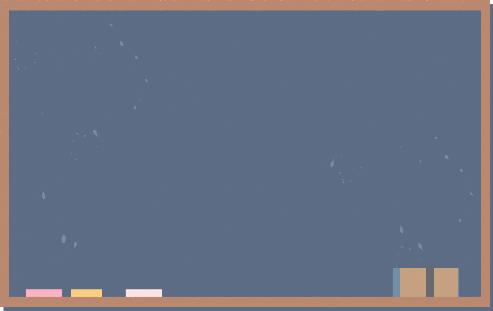 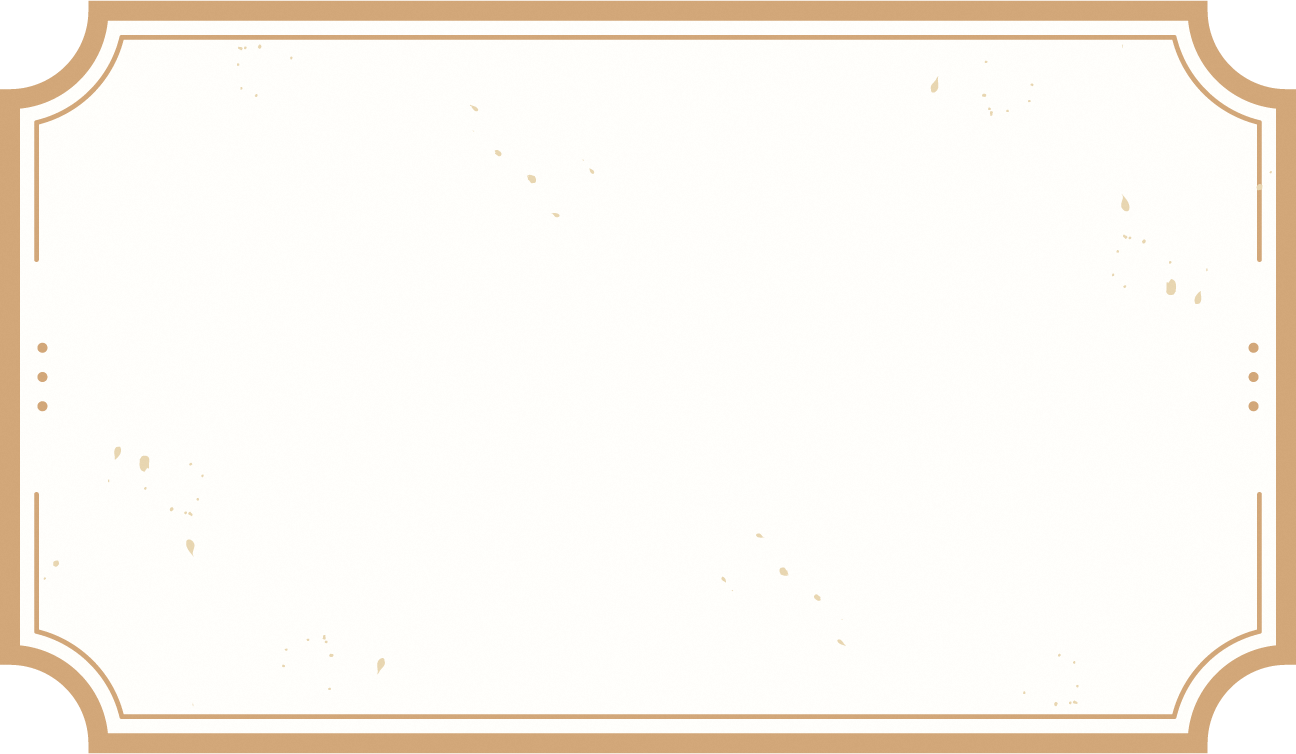 　大中臣氏の盛衰―東大寺領美濃国大井荘下司職相論にみる鎌倉時代の大中臣氏―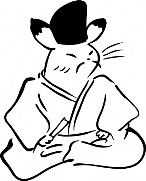 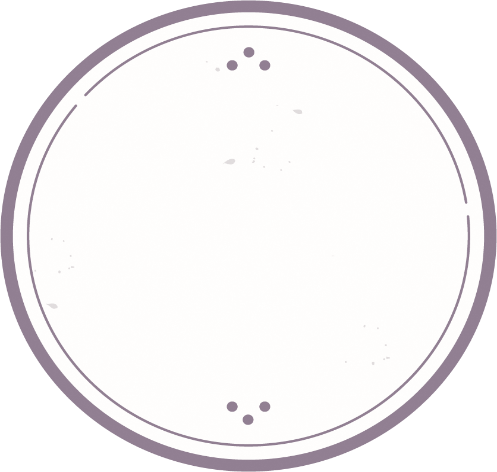 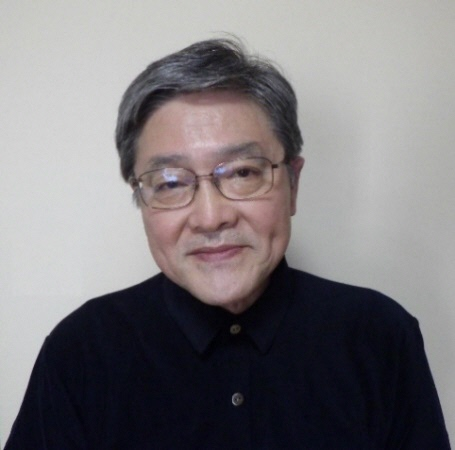 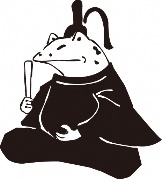 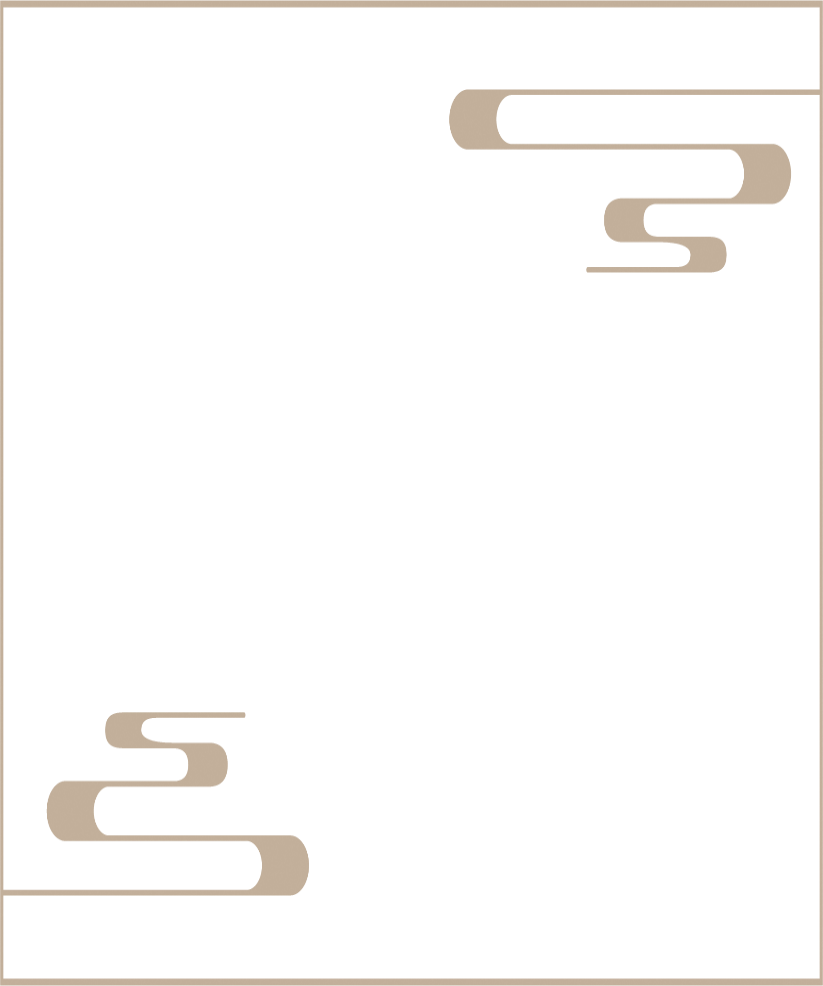 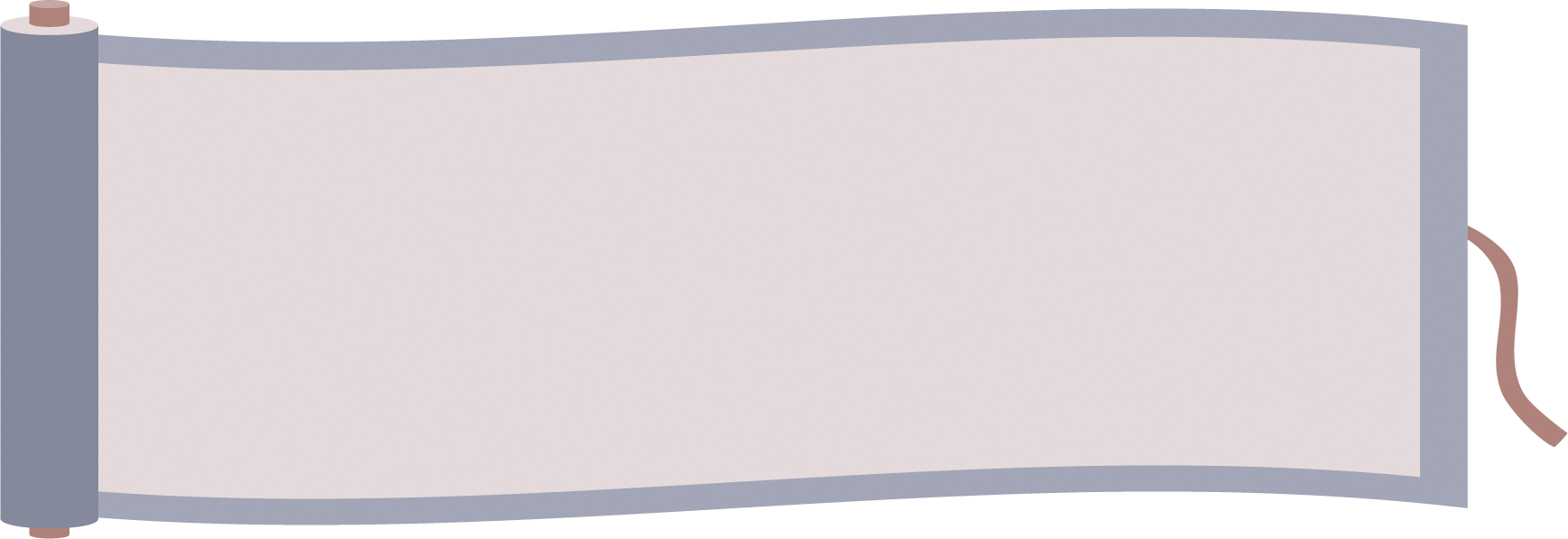 お問い合わせ　　　TEL　0584-81-4111（内線2786）大垣市文化財保護協会事務局　（大垣市丸の内2丁目29番地　大垣市教育委員会文化振興課内）申 込 用 紙<９/18(日)大垣市文化財保護協会　秋の講演会>【送信先】〒503-8601大垣市丸の内2-29大垣市役所　大垣市教育委員会文化振興課大垣市文化財保護協会事務局　 宛ＦＡＸ：0584-81-0715✉：bunkasinkouka@city.ogaki.lg.jp申込締切：令和4年9月7日（水)※申込書の個人情報は、適切に管理し、本事業以外の目的には一切使用しません。　　　申込み受付の確認については連絡しません。万が一、定員に達した場合は、こちらからご連絡いたします。参加者氏名連絡先